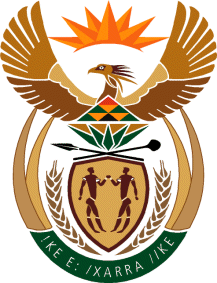 MINISTRY OF DEFENCE & MILITARY VETERANSNATIONAL ASSEMBLYQUESTION FOR WRITTEN REPLY1911.	Mr S P Mhlongo (EFF) to ask the Minister of Defence and Military Veterans:(1)	(a) What is the tariff payable to each member of the Audit Committee of the Department of Defence since 1 April 2017 and (b) what is the value of each tariff that members of the audit committee have received since 1 April 2017;(2)	have all tariffs paid been in line with the National Treasury regulations and the amended tariff implemented as at 1 April 2017; if not, (a) why not and (b) what amount has each member of the audit committee been paid as a stipend since 1 April 2017;(3)	(a) how were the payments made, (b) who authorised the payments and (c) what does she intend doing to (i) recover the money and (ii) prevent this from happening again;(4)	whether the money that was overpaid to members of the audit committee will be refunded; if so, by what date; (5)	has she found that the audit committee has been performing its duties in accordance with their performance plans and targets; if not, what has been the consequence of their poor performance?				NW2068EREPLY:I have become aware of a difference in interpretation, amongst members of the DOD, given to the application of National Treasury Regulations applicable to the remuneration of Audit Committee members. I have written to the Minister of Finance to request clarity on the correct application of the applicable National Treasury Regulations and will be in a position to respond to the questions posed here once such response has been received.